ARBEIDSPLAN 10C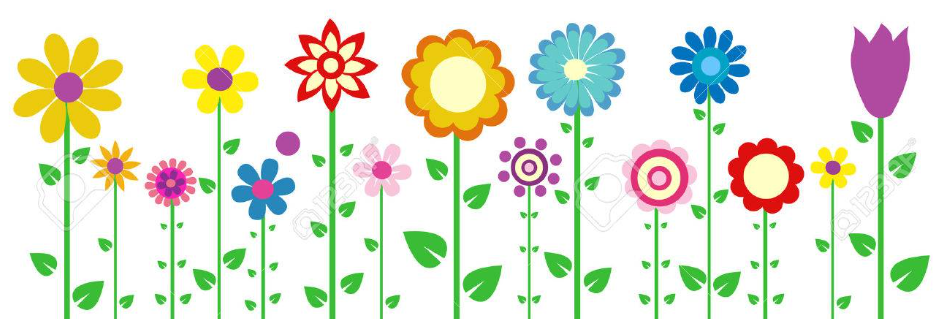 Veke 17, 22.april – 26.april 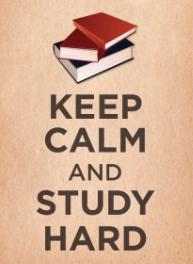 Ordenselevar: Liv og LeahMåndagTysdag Onsdag Torsdag Fredag 8.15MatematikkRenate8.15-9.00KRLETherese8.15-9.15MatematikkRenate8.15-9.45EngelskIngelinn8.15-9.308.30MatematikkRenate8.15-9.00KRLETherese8.15-9.15MatematikkRenate8.15-9.45EngelskIngelinn8.15-9.308.45MatematikkRenate8.15-9.00KRLETherese8.15-9.15MatematikkRenate8.15-9.45EngelskIngelinn8.15-9.309.00KRLETherese8.15-9.15MatematikkRenate8.15-9.45EngelskIngelinn8.15-9.309.15Norsk Therese9.15-10.30MatematikkRenate8.15-9.45EngelskIngelinn8.15-9.309.30Norsk Therese9.15-10.30KRØTrond Fredrik9.30-11.00MatematikkRenate8.15-9.459.45EngelskIngelinn9.45-10.30Norsk Therese9.15-10.30KRØTrond Fredrik9.30-11.00MatematikkRenate9.45-10.1510.00EngelskIngelinn9.45-10.30Norsk Therese9.15-10.30KRØTrond Fredrik9.30-11.00NorskTherese10.00-11.00MatematikkRenate9.45-10.1510.15EngelskIngelinn9.45-10.30Norsk Therese9.15-10.30KRØTrond Fredrik9.30-11.00NorskTherese10.00-11.00MatematikkRenate9.45-10.1510.30Norsk Therese10.30-11.00Utdanningsval 10.30-11.00KRØTrond Fredrik9.30-11.00NorskTherese10.00-11.00NaturfagHeidi 10.15-11.0010.45Norsk Therese10.30-11.00Utdanningsval 10.30-11.00KRØTrond Fredrik9.30-11.00NorskTherese10.00-11.00NaturfagHeidi 10.15-11.0011.00-11.4511.45NaturfagHeidi11.45-13.00NaturfagHeidi11.45-12.30SamfunnsfagSandra11.45-13.00NorskTherese11.45-12.30K&HMai-Britt, Kjartan11.45-13.0012.00NaturfagHeidi11.45-13.00NaturfagHeidi11.45-12.30SamfunnsfagSandra11.45-13.00NorskTherese11.45-12.30K&HMai-Britt, Kjartan11.45-13.0012.15NaturfagHeidi11.45-13.00NaturfagHeidi11.45-12.30SamfunnsfagSandra11.45-13.00NorskTherese11.45-12.30K&HMai-Britt, Kjartan11.45-13.0012.30NaturfagHeidi11.45-13.00SamfunnsfagSandra11.45-13.00K&HMai-Britt, Kjartan11.45-13.0012.45NaturfagHeidi11.45-13.00Valfag12.45-14.15Innsats for andreFysisk aktivitetDesign/redesignNatur og miljøSamfunnsfagSandra11.45-13.00Symjing12.45-14.15K&HMai-Britt, Kjartan11.45-13.0013.00Valfag12.45-14.15Innsats for andreFysisk aktivitetDesign/redesignNatur og miljøSymjing12.45-14.1513.15Språk, arb.fag13.15-14.15Valfag12.45-14.15Innsats for andreFysisk aktivitetDesign/redesignNatur og miljøSpråk, arb.fag13.15-14.15Symjing12.45-14.15SamfunnsfagSandra13.15-14.1513.30Språk, arb.fag13.15-14.15Valfag12.45-14.15Innsats for andreFysisk aktivitetDesign/redesignNatur og miljøSpråk, arb.fag13.15-14.15Symjing12.45-14.15SamfunnsfagSandra13.15-14.1513.45Språk, arb.fag13.15-14.15Valfag12.45-14.15Innsats for andreFysisk aktivitetDesign/redesignNatur og miljøSpråk, arb.fag13.15-14.15Symjing12.45-14.15SamfunnsfagSandra13.15-14.15Språk, arb.fag13.15-14.15Valfag12.45-14.15Innsats for andreFysisk aktivitetDesign/redesignNatur og miljøSpråk, arb.fag13.15-14.15Symjing12.45-14.15SamfunnsfagSandra13.15-14.1514.00Språk, arb.fag13.15-14.15Valfag12.45-14.15Innsats for andreFysisk aktivitetDesign/redesignNatur og miljøSpråk, arb.fag13.15-14.15Symjing12.45-14.15SamfunnsfagSandra13.15-14.1514.15Språk, arb.fag13.15-14.15Valfag12.45-14.15Innsats for andreFysisk aktivitetDesign/redesignNatur og miljøSpråk, arb.fag13.15-14.15Symjing12.45-14.15SamfunnsfagSandra13.15-14.15FAGMÅL: Du skal kunneFAGMÅLLÆRESTRATEGITokolonne NORSK-skrive bokomtale-saktekstarSAMFUNNForstå nokre årsakar og verknader av ulike historiske hendingar i Midtausten. MATEMATIKKRepetisjon frå fagdagenKRLE-utforske og presentere religiøst mangfald og religiøse praksisar utanfor etablerte religionssamfunn: nyreligiøsitet, nysjamanisme, yoga, alternativbevegelsen, wicca, naturreligionar, New AgeENGELSKLearn about the US.NATURFAGSkal kunne forklare nitrogenkrinsløpet.Arb.fag Elevene skal få trening i å vurdere hva som trengs i samfunnet.Elevene skal sammen finne en ide som både de og målgruppen blir engasjert og motivert av.Forretningsideen skal være til nytte og verdi for andre enn dem selv.)KROPPSØVINGRelevante kompetansemål: utforske egne muligheter til trening, helse og velvære gjennom lek, dans, friluftsliv, idrettsaktiviteter og andre bevegelsesaktivitetertrene på og utvikle ferdigheter i varierte bevegelsesaktiviteterbruke egne ferdigheter og kunnskaper på en slik måte at det kan medvirke til framgang for andreSPANSKSnakke om daglege rutinarEngelsk fordjupingDe skal skrive bokmeldingDagHeimearbeid På skulenMåndagEngelskNews in English. NorskGå gjennom vekeplanNaturfagVi skal jobbe med sikkerheit på laboratoriet, og så skal vi sjå på korleis vi gjennomfører eit forsøk.SpanskKorleis snakke om kva ein gjer ein vanleg dag?ArbeidslivsfagElevbedriftEngelsk ford.Jobbe med individuelt prosjekt. Munnleg del skal leverast inn onsdag. Dei som skal presentere for klassa må gje beskjed i dag kor lang tid de treng.TysdagMatematikk Les om verdiendring side 178. gjer oppgåve 3.40Sparing. Oppgåver side 179 og 180NorskMe jobbar med bokmelding Kl. 10 går me i KB for å høyre på Knut Jørgen Røed ØdegårdNaturfagVi jobbar vidare frå måndag.ValfagInnsats for andre: me byrjar på framføringane 😊  OnsdagKRLENytt tema: Katolsk kristendomKroppsøvingUTEGYM. FriidrettSamfunnsfagSpanskGjer oppgåva du finn i KNB, Innspurt, Lekse – refleksive verb. Korleis snakke om kva ein gjer ein vanleg dag?ArbeidslivsfagEngelsk ford.TorsdagMatematikkLes om rentedagar side 181. Gjer oppgåve 3.48Oppgåver med rentedagar, med og utan ExcelNorskKRLEKatolsk kristendomFredagEngelsk“Inspiring Speeches”MatematikkProgrammering 8:15-11:00NaturfagK&HSamfunnsfag